Publicado en Cádiz el 24/01/2022 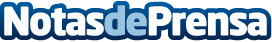 Medicina deportiva y funcional para equinos VetFulness, un enfoque innovador liderado por Sandrine Serfaty La atención veterinaria no se limita al tratamiento de enfermedades sintomáticas, pues la salud es mucho más que la ausencia de dolor. Así lo sostiene Sandrine Serfaty, médico veterinaria con 30 años de experiencia en la atención de caballos, quien propone un enfoque innovador que combina la medicina funcional con la disciplina deportiva. Desde Sotogrande, Sandrine dirige el proyecto VetFulness, con el que procura el máximo bienestar de los equinos a través de consultas online para España y todo el mundoDatos de contacto:Sandrine Serfaty690 29 56 32Nota de prensa publicada en: https://www.notasdeprensa.es/medicina-deportiva-y-funcional-para-equinos Categorias: Nacional Andalucia Veterinaria Medicina alternativa http://www.notasdeprensa.es